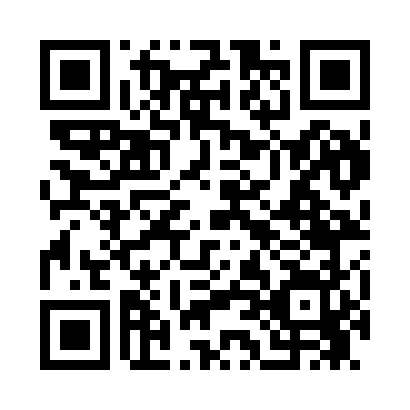 Prayer times for Federal Dam, Minnesota, USAMon 1 Jul 2024 - Wed 31 Jul 2024High Latitude Method: Angle Based RulePrayer Calculation Method: Islamic Society of North AmericaAsar Calculation Method: ShafiPrayer times provided by https://www.salahtimes.comDateDayFajrSunriseDhuhrAsrMaghribIsha1Mon3:235:251:215:349:1611:192Tue3:235:261:215:349:1611:193Wed3:245:261:215:349:1611:184Thu3:245:271:215:349:1511:185Fri3:255:281:225:349:1511:186Sat3:255:291:225:349:1511:187Sun3:265:291:225:349:1411:188Mon3:265:301:225:349:1411:189Tue3:275:311:225:349:1311:1610Wed3:295:321:225:349:1211:1511Thu3:305:331:225:349:1211:1412Fri3:325:341:235:349:1111:1213Sat3:345:351:235:349:1011:1114Sun3:355:361:235:339:0911:0915Mon3:375:371:235:339:0911:0816Tue3:395:381:235:339:0811:0617Wed3:415:391:235:339:0711:0518Thu3:435:401:235:339:0611:0319Fri3:445:411:235:329:0511:0120Sat3:465:421:235:329:0410:5921Sun3:485:431:235:329:0310:5822Mon3:505:441:235:319:0210:5623Tue3:525:451:235:319:0110:5424Wed3:545:471:235:319:0010:5225Thu3:565:481:235:308:5810:5026Fri3:585:491:235:308:5710:4827Sat4:005:501:235:298:5610:4628Sun4:025:511:235:298:5510:4429Mon4:045:531:235:288:5310:4230Tue4:065:541:235:288:5210:4031Wed4:075:551:235:278:5110:38